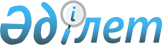 О внесении изменений и дополнений в решение Жамбылского областного маслихата от 9 декабря 2016 года №7-3 "Об областном бюджете на 2017-2019 годы"Решение маслихата Жамбылской области от 16 февраля 2017 года № 9-2. Зарегистрировано Департаментом юстиции Жамбылской области 20 февраля 2017 года № 3319       Примечание РЦПИ. 

       В тексте документа сохранена пунктуация и орфография оригинала

      В соответствии со статьей 106 Бюджетного кодекса Республики Казахстан от 4 декабря 2008 года областной маслихат РЕШИЛ: 

       1. Внести в решение Жамбылского областного маслихата от 9 декабря 2016 года №7-3 "Об областном бюджете на 2017-2019 годы" (Зарегистрировано в Реестре государственной регистрации нормативных правовых актов №3260, опубликованно в газете "Знамя труда" от 29 декабря 2016 года №147) следующие изменения и дополнения:

      в пункте 1:

      в подпункте 1): 

      цифры "199 638 889" заменить цифрами "199 912 360"

      цифры "1 325 065" заменить цифрами "1 382 345";

      цифры "179 767 607" заменить цифрами "179 983 798";

      в подпункте 2):

      цифры "199 638 892" заменить цифрами "197 886 053";

      в подпункте 3):

      цифры "2 016 806" заменить цифрами "4 669 232";

      цифры "2 675 409" заменить цифрами "5 327 835";

      Подпункт 4 дополнить следующим содержанием:

      "Сальдо по операциям с финансовыми активами – 150 000 тысяч тенге";

      "Приобретение финансовых активов – 150 000 тысяч тенге";

      в подпункте 5): 

      цифры "-2 016 809" заменить цифрами "-2 792 925";

      в подпункте 6):

      цифры "2 016 809" заменить цифрами "2 792 925".

      Приложение 1 к указанному решению изложить в новой редакции согласно приложению к настоящему решению.

      2. Контроль за исполнением данного решения возложить на постоянную комиссию шестого созыва областного маслихата по вопросам экономики, бюджета, налога и местного самоуправления. 

       3. Настоящее решение вступает в силу со дня государственной регистрации в органах юстиции и вводится в действие с 1 января 2017 года. 

 Областной бюджет на 2017 год
					© 2012. РГП на ПХВ «Институт законодательства и правовой информации Республики Казахстан» Министерства юстиции Республики Казахстан
				
      Председатель сессии

Секретарь

       областного маслихата 

областного маслихата 

      Г. Турлыбек

Б. Карашолаков
Приложение к решению
Жамбылского областного
маслихата №9-2 от 16 февраля
2017 годаПриложение 1 к решению
Жамбылского областного
маслихата №7-3 от 9 декабря
2016 годаКатегория Наименование

Категория Наименование

Категория Наименование

Категория Наименование

Сумма, тысяч тенге

Класс

Класс

Класс

Сумма, тысяч тенге

Подкласс

Подкласс

Сумма, тысяч тенге

1

2

3

I. Доходы

199 912 360

1

Налоговые поступления

18 538 217

01

Подоходный налог

9 435 505

2

Индивидуальный подоходный налог

9 435 505

03

Социальный налог

7 214 692

1

Социальный налог

7 214 692

05

Внутренние налоги на товары, работы и услуги

1 888 020

3

Поступления за использование природных и других ресурсов

1 888 000

4

Сборы за ведение предпринимательской и профессиональной деятельности

20

2

Неналоговые поступления

1 382 345

01

Доходы от государственной собственности

53 157

1

Поступления части чистого дохода государственных предприятий

13 000

3

Дивиденды на государственные пакеты акций, находящиеся в государственной собственности

1 000

4

Доходы на доли участия в юридических лицах, находящиеся в государственной собственности

1 100

5

Доходы от аренды имущества, находящегося в государственной собственности

27 000

7

Вознаграждения по кредитам, выданным из государственного бюджета

11 057

04

Штрафы, пени, санкции, взыскания, налагаемые государственными учреждениями, финансируемыми из государственного бюджета, а также содержащимися и финансируемыми из бюджета (сметы расходов) Национального Банка Республики Казахстан

813 870

1

Штрафы, пени, санкции, взыскания, налагаемые государственными учреждениями, финансируемыми из государственного бюджета, а также содержащимися и финансируемыми из бюджета (сметы расходов) Национального Банка Республики Казахстан, за исключением поступлений от организаций нефтяного сектора

813 870

06

Прочие неналоговые поступления

515 318

1

Прочие неналоговые поступления

515 318

3

Поступления от продажи основного капитала

8 000

01

Продажа государственного имущества, закрепленного за государственными учреждениями

8 000

1

Продажа государственного имущества, закрепленного за государственными учреждениями

8 000

4

Поступления трансфертов

179 983 798

01

Трансферты из нижестоящих органов государственного управления

216 191

02

Трансферты из районных (городских) бюджетов

216 191

02

Трансферты из вышестоящих органов государственного управления

179 767 607

1

Трансферты из республиканского бюджета

179 767 607

Функциональная группа

Функциональная группа

Функциональная группа

Функциональная группа

Сумма, тысяч тенге

Администратор бюджетных программ

Администратор бюджетных программ

Сумма, тысяч тенге

Программа

Наименование

1

2

3

II. Затраты

197 886 053

01

Государственные услуги общего характера

3 329 356

110

Аппарат маслихата области

98 258

001

Услуги по обеспечению деятельности маслихата области

72 958

003

Капитальные расходы государственного органа

25 300

120

Аппарат акима области

1 104 251

001

Услуги по обеспечению деятельности акима области

672 515

002

Создание информационных систем

150 000

004

Капитальные расходы государственного органа

51 916

007

Капитальные расходы подведомственных государственных учреждений и организаций

127 872

009

Обеспечение и проведение выборов акимов городов районного значения, сел, поселков, сельских округов

7 957

013

Обеспечение деятельности Ассамблеи народа Казахстана области

93 991

282

Ревизионная комиссия области

216 635

001

Услуги по обеспечению деятельности ревизионной комиссии области

209 217

003

Капитальные расходы государственного органа

7 418

257

Управление финансов области

352 853

001

Услуги по реализации государственной политики в области исполнения местного бюджета и управления коммунальной собственностью

136 618

009

Приватизация, управление коммунальным имуществом, постприватизационная деятельность и регулирование споров, связанных с этим

1 800

013

Капитальные расходы государственного органа

14 435

028

Приобретение имущества в коммунальную собственность

200 000

258

Управление экономики и бюджетного планирования области

111 297

001

Услуги по реализации государственной политики в области формирования и развития экономической политики, системы государственного планирования

106 797

005

Капитальные расходы государственного органа

4500

269

Управление по делам религий области

101 898

001

Услуги по реализации государственной политики в сфере религиозной деятельности на местном уровне

26 507

004

Капитальные расходы подведомственных государственных учреждений и организаций

2 960

005

Изучение и анализ религиозной ситуации в регионе

72 431

281

Управление строительства, пассажирского транспорта и автомобильных дорог области

1 344 164

001

Услуги по реализации государственной политики на местном уровне в области строительства, транспорта и коммуникаций

132 168

003

Капитальные расходы государственного органа

15 635

113

Целевые текущие трансферты из местных бюджетов

959 412

114

Целевые трансферты на развитие из местных бюджетов

236 949

02

Оборона

260 095

120

Аппарат акима области

122 731

010

Мероприятия в рамках исполнения всеобщей воинской обязанности

41 195

011

Подготовка территориальной обороны и территориальная оборона областного масштаба

81 536

287

Территориальный орган, уполномоченных органов в области чрезвычайных ситуаций природного и техногенного характера, гражданской обороны, финансируемый из областного бюджета

137 364

003

Мероприятия гражданской обороны областного масштаба

80 579

004

Предупреждение и ликвидация чрезвычайных ситуаций областного масштаба

56 785

03

Общественный порядок, безопасность, правовая, судебная, уголовно-исполнительная деятельность

7 008 981

252

Исполнительный орган внутренних дел, финансируемый из областного бюджета

6 247 326

001

Услуги по реализации государственной политики в области обеспечения охраны общественного порядка и безопасности на территории области

4 833 908

003

Поощрение граждан, участвующих в охране общественного порядка

1 054

006

Капитальные расходы государственного органа

1 189 362

013

Услуги по размещению лиц, не имеющих определенного места жительства и документов

36 060

014

Организация содержания лиц, арестованных в административном порядке

17 917

015

Организация содержания служебных животных

103 818

024

Проведение учений по действиям при угрозе и возникновении кризисной ситуации

8 408

025

Обеспечение охраны общественного порядка во время проведения мероприятий международного значения

56 799

281

Управление строительства, пассажирского транспорта и автомобильных дорог области

761 655

007

Развитие объектов органов внутренних дел

325 832

060

Строительство объектов общественного порядка и безопасности

435 823

04

Образование

21 512 936

261

Управление образования области

2 722 377

003

Общеобразовательное обучение по специальным образовательным учебным программам

1 622 484

006

Общеобразовательное обучение одаренных детей в специализированных организациях образования

956 514

056

Целевые текущие трансферты бюджетам районов (городов областного значения) на доплату учителям, прошедшим стажировку по языковым курсам и на доплату учителям за замещение на период обучения основного сотрудника

143 379

281

Управление строительства, пассажирского транспорта и автомобильных дорог области

5 832 010

203

Целевые трансферты на развитие бюджетам районов (городов областного значения) на строительство и реконструкцию объектов начального, основного среднего и общего среднего образования

5 290 912

204

Строительство и реконструкция объектов начального, основного среднего и общего среднего образования

541 098

285

Управление физической культуры и спорта области

1 992 567

006

Дополнительное образование для детей и юношества по спорту

1 544 218

007

Общеобразовательное обучение одаренных в спорте детей в специализированных организациях образования

448 349

253

Управление здравоохранения области

500 041

043

Подготовка специалистов в организациях технического и профессионального, послесреднего образования

500 041

261

Управление образования области

6 733 866

024

Подготовка специалистов в организациях технического и профессионального образования

6 733 866

281

Управление строительства, пассажирского транспорта и автомобильных дорог области

284 272

205

Строительство и реконструкция объектов технического и профессионального, послесреднего образования

284 272

253

Управление здравоохранения области

76 392

003

Повышение квалификации и переподготовка кадров

76 392

253

Управление здравоохранения области

40 222

034

Капитальные расходы государственных организаций образования системы здравоохранения

40 222

261

Управление образования области

3 331 189

001

Услуги по реализации государственной политики на местном уровне в области образования

145 377

004

Информатизация системы образования в областных государственных учреждениях образования

26 328

005

Приобретение и доставка учебников, учебно-методических комплексов для областных государственных учреждений образования

50 094

007

Проведение школьных олимпиад, внешкольных мероприятий и конкурсов областного масштаба

196 197

011

Обследование психического здоровья детей и подростков и оказание психолого-медико-педагогической консультативной помощи населению

85 758

012

Реабилитация и социальная адаптация детей и подростков с проблемами в развитии

65 940

013

Капитальные расходы государственного органа

21 953

019

Присуждение грантов областным государственным учреждениям образования за высокие показатели работы

19 567

029

Методическая работа

60 777

067

Капитальные расходы подведомственных государственных учреждений и организаций

96 360

113

Целевые текущие трансферты из местных бюджетов

2 562 838

05

Здравоохранение

23 451 333

253

Управление здравоохранения области

581 872

004

Оказание стационарной и стационарозамещающей медицинской помощи субъектами здравоохранения по направлению специалистов первичной медико-санитарной помощи и медицинских организаций, за исключением оказываемой за счет средств республиканского бюджета

581 872

253

Управление здравоохранения области

1 098 412

005

Производство крови, ее компонентов и препаратов для местных организаций здравоохранения

715 222

006

Услуги по охране материнства и детства

268 396

007

Пропаганда здорового образа жизни

114 794

281

Управление строительства, пассажирского транспорта и автомобильных дорог области

1 045 076

013

Строительство и реконструкция объектов здравоохранения

1 045 076

253

Управление здравоохранения области

10 591 781

009

Оказание медицинской помощи лицам, страдающим туберкулезом, инфекционными заболеваниями, психическими расстройствами и расстройствами поведения, в том числе связанные с употреблением психоактивных веществ

5 897 075

019

Обеспечение больных туберкулезом противотуберкулезными препаратами

451 154

020

Обеспечение больных диабетом противодиабетическими препаратами

831 440

021

Обеспечение онкогематологических больных химиопрепаратами

145 253

022

Обеспечение лекарственными средствами больных с хронической почечной недостаточностью, аутоиммунными, орфанными заболеваниями, иммунодефицитными состояниями, а также больных после трансплантации органов

549 916

026

Обеспечение факторами свертывания крови больных гемофилией

443 256

027

Централизованный закуп и хранение вакцин и других медицинских иммунобиологических препаратов для проведения иммунопрофилактики населения

2 248 201

036

Обеспечение тромболитическими препаратами больных с острым инфарктом миокарда

25 486

253

Управление здравоохранения области

2 236 711

014

Обеспечение лекарственными средствами и специализированными продуктами детского и лечебного питания отдельных категорий населения на амбулаторном уровне

1 965 819

038

Проведение скрининговых исследований в рамках гарантированного объема бесплатной медицинской помощи

155 626

039

Оказание амбулаторно-поликлинических услуг и медицинских услуг субъектами сельского здравоохранения, за исключением оказываемой за счет средств республиканского бюджета, и оказание услуг Call-центрами

115 266

253

Управление здравоохранения области

2 927 444

011

Оказание скорой медицинской помощи и санитарная авиация, за исключением оказываемой за счет средств республиканского бюджета

2 883 983

029

Областные базы спецмедснабжения

43 461

253

Управление здравоохранения области

4 970 037

001

Услуги по реализации государственной политики на местном уровне в области здравоохранения

146 557

008

Реализация мероприятий по профилактике и борьбе со СПИД в Республике Казахстан

435 508

016

Обеспечение граждан бесплатным или льготным проездом за пределы населенного пункта на лечение

27 140

018

Информационно-аналитические услуги в области здравоохранения

89 640

023

Социальная поддержка медицинских и фармацевтических работников, направленных для работы в сельскую местность

51 200

028

Содержание вновь вводимых объектов здравоохранения

101 692

030

Капитальные расходы государственных органов здравоохранения

13 760

033

Капитальные расходы медицинских организаций здравоохранения

4 034 762

113

Целевые текущие трансферты из местных бюджетов

69 778

06

Социальная помощь и социальное обеспечение

5 896 307

256

Управление координации занятости и социальных программ области

2 377 159

002

Предоставление специальных социальных услуг для престарелых и инвалидов в медико-социальных учреждениях (организациях) общего типа, в центрах оказания специальных социальных услуг, в центрах социального обслуживания

681 883

013

Предоставление специальных социальных услуг для инвалидов с психоневрологическими заболеваниями, в психоневрологических медико-социальных учреждениях (организациях), в центрах оказания специальных социальных услуг, в центрах социального обслуживания

769 576

014

Предоставление специальных социальных услуг для престарелых, инвалидов, в том числе детей-инвалидов, в реабилитационных центрах

276 114

015

Предоставление специальных социальных услуг для детей-инвалидов с психоневрологическими патологиями в детских психоневрологических медико-социальных учреждениях (организациях), в центрах оказания специальных социальных услуг, в центрах социального обслуживания

266 339

047

Целевые текущие трансферты бюджетам районов (городов областного значения) на внедрение обусловленной денежной помощи по проекту "Өрлеу"

383 247

261

Управление образования области

424 994

015

Социальное обеспечение сирот, детей, оставшихся без попечения родителей

374 085

037

Социальная реабилитация

50 909

256

Управление координации занятости и социальных программ области

591 318

003

Социальная поддержка инвалидов

591 318

256

Управление координации занятости и социальных программ области

2 392 145

001

Услуги по реализации государственной политики на местном уровне в области обеспечения занятости и реализации социальных программ для населения

96 874

007

Капитальные расходы государственного органа

1 360

018

Размещение государственного социального заказа в неправительственных организациях

64 419

019

Реализация текущих мероприятий, направленных на развитие рынка труда, в рамках Программы развития продуктивной занятости и массового предпринимательства

2 519

028

Услуги лицам из групп риска, попавшим в сложную ситуацию вследствие насилия или угрозы насилия

41 356

037

Целевые текущие трансферты бюджетам районов (городов областного значения) на реализацию мероприятий, направленных на развитие рынка труда, в рамках Программы развития продуктивной занятости и массового предпринимательства

1 625 123

044

Реализация миграционных мероприятий на местном уровне

3 344

045

Целевые текущие трансферты бюджетам районов (городов областного значения) на реализацию Плана мероприятий по обеспечению прав и улучшению качества жизни инвалидов в Республике Казахстан на 2012 – 2018 годы

399 289

046

Реализация Плана мероприятий по обеспечению прав и улучшению качества жизни инвалидов в Республике Казахстан на 2012 – 2018 годы

32 571

053

Услуги по замене и настройке речевых процессоров к кохлеарным имплантам

116 460

067

Капитальные расходы подведомственных государственных учреждений и организаций

8 830

263

Управление внутренней политики области

25 032

077

Реализация Плана мероприятий по обеспечению прав и улучшению качества жизни инвалидов в Республике Казахстан на 2012 – 2018 годы

25 032

266

Управление предпринимательства и индустриально-инновационного развития области

18 100

013

Обучение предпринимательству в рамках Программы развития продуктивной занятости и массового предпринимательства

18 100

270

Управление по инспекции труда области

60 243

001

Услуги по реализации государственной политики в области регулирования трудовых отношений на местном уровне

59 506

003

Капитальные расходы государственного органа

737

281

Управление строительства, пассажирского транспорта и автомобильных дорог области

7 316

076

Целевые текущие трансферты бюджетам районов (городов областного значения) на реализацию Плана мероприятий по обеспечению прав и улучшению качества жизни инвалидов в Республике Казахстан на 2012 – 2018 годы

7 316

07

Жилищно-коммунальное хозяйство

14 960 913

261

Управление образования области

697 849

064

Ремонт объектов городов и сельских населенных пунктов в рамках Программы развития продуктивной занятости и массового предпринимательства

697 849

273

Управление культуры, архивов и документации области

303 348

016

Ремонт объектов городов и сельских населенных пунктов в рамках Программы развития продуктивной занятости и массового предпринимательства

303 348

281

Управление строительства, пассажирского транспорта и автомобильных дорог области

8 962 200

012

Целевые трансферты на развитие бюджетам районов (городов областного значения) на проектирование и (или) строительство, реконструкцию жилья коммунального жилищного фонда

1 048 578

048

Целевые трансферты на развитие бюджетам районов (городов областного значения) на проектирование, развитие и (или) обустройство инженерно-коммуникационной инфраструктуры

7 913 622

279

Управление энергетики и жилищно-коммунального хозяйства области

2 001 408

001

Услуги по реализации государственной политики на местном уровне в области энергетики и жилищно-коммунального хозяйства

65 438

005

Капитальные расходы государственного органа

14 924

010

Целевые трансферты на развитие бюджетам районов (городов областного значения) на развитие системы водоснабжения и водоотведения

762 398

032

Субсидирование стоимости услуг по подаче питьевой воды из особо важных групповых и локальных систем водоснабжения, являющихся безальтернативными источниками питьевого водоснабжения

13 391

113

Целевые текущие трансферты из местных бюджетов

747 033

114

Целевые трансферты на развитие из местных бюджетов

398 224

281

Управление строительства, пассажирского транспорта и автомобильных дорог области

2 996 108

068

Целевые трансферты на развитие бюджетам районов (городов областного значения) на развитие системы водоснабжения и водоотведения в сельских населенных пунктах

2 996 108

08

Культура, спорт, туризм и информационное пространство

7 692 524

273

Управление культуры, архивов и документации области

1 206 350

005

Поддержка культурно-досуговой работы

326 219

007

Обеспечение сохранности историко-культурного наследия и доступа к ним

288 655

008

Поддержка театрального и музыкального искусства

591 476

281

Управление строительства, пассажирского транспорта и автомобильных дорог области

891 573

028

Развитие объектов спорта

891 573

285

Управление физической культуры и спорта области

3 838 713

001

Услуги по реализации государственной политики на местном уровне в сфере физической культуры и спорта

45 596

002

Проведение спортивных соревнований на областном уровне

217 477

003

Подготовка и участие членов областных сборных команд по различным видам спорта на республиканских и международных спортивных соревнованиях

3 175 343

032

Капитальные расходы подведомственных государственных учреждений и организаций

117 812

113

Целевые текущие трансферты из местных бюджетов

282 485

263

Управление внутренней политики области

652 248

007

Услуги по проведению государственной информационной политики

652 248

264

Управление по развитию языков области

172 928

001

Услуги по реализации государственной политики на местном уровне в области развития языков

32 684

002

Развитие государственного языка и других языков народа Казахстана

127 812

003

Капитальные расходы государственного органа

12 432

273

Управление культуры, архивов и документации области

415 634

009

Обеспечение функционирования областных библиотек

154 520

010

Обеспечение сохранности архивного фонда

261 114

266

Управление предпринимательства и индустриально-инновационного развития области

104 000

021

Регулирование туристской деятельности

104 000

263

Управление внутренней политики области

173 349

001

Услуги по реализации государственной внутренней политики на местном уровне

170 285

005

Капитальные расходы государственного органа

2 649

032

Капитальные расходы подведомственных государственных учреждений и организаций

415

273

Управление культуры, архивов и документации области

122 111

001

Услуги по реализации государственной политики на местном уровне в области культуры и управления архивным делом

61 920

003

Капитальные расходы государственного органа

1 677

032

Капитальные расходы подведомственных государственных учреждений и организаций

58 514

283

Управление по вопросам молодежной политики области

115 618

001

Услуги по реализации молодежной политики на местном уровне

82 009

003

Капитальные расходы государственного органа

65

005

Реализация мероприятий в сфере молодежной политики

31 660

032

Капитальные расходы подведомственных государственных учреждений и организаций

1 884

09

Топливно-энергетический комплекс и недропользование

3 439 183

279

Управление энергетики и жилищно-коммунального хозяйства области

990 248

007

Развитие теплоэнергетической системы

990 248

281

Управление строительства, пассажирского транспорта и автомобильных дорог области

754 790

202

Организация и проведение поисково-разведочных работ на подземные воды для хозяйственно-питьевого водоснабжения населенных пунктов

754 790

279

Управление энергетики и жилищно-коммунального хозяйства области

1 694 145

071

Развитие газотранспортной системы

1 694 145

10

Сельское, водное, лесное, рыбное хозяйство, особо охраняемые природные территории, охрана окружающей среды и животного мира, земельные отношения

13 567 098

255

Управление сельского хозяйства области

9 356 682

001

Услуги по реализации государственной политики на местном уровне в сфере сельского хозяйства

369 563

002

Поддержка семеноводства

185 835

003

Капитальные расходы государственного органа

18 740

018

Обезвреживание пестицидов (ядохимикатов)

1 480

019

Услуги по распространению и внедрению инновационного опыта

30 000

020

Субсидирование повышения урожайности и качества продукции растениеводства, удешевление стоимости горюче-смазочных материалов и других товарно-материальных ценностей, необходимых для проведения весенне-полевых и уборочных работ, путем субсидирования производства приоритетных культур

2 515 934

029

Мероприятия по борьбе с вредными организмами сельскохозяйственных культур

13 364

041

Удешевление сельхозтоваропроизводителям стоимости гербицидов, биоагентов (энтомофагов) и биопрепаратов, предназначенных для обработки сельскохозяйственных культур в целях защиты растений

53 500

045

Определение сортовых и посевных качеств семенного и посадочного материала

80 015

046

Государственный учет и регистрация тракторов, прицепов к ним, самоходных сельскохозяйственных, мелиоративных и дорожно-строительных машин и механизмов

451

047

Субсидирование стоимости удобрений (за исключением органических)

749 000

053

Субсидирование развития племенного животноводства, повышение продуктивности и качества продукции животноводства

3 300 000

054

Субсидирование заготовительным организациям в сфере агропромышленного комплекса суммы налога на добавленную стоимость, уплаченного в бюджет, в пределах исчисленного налога на добавленную стоимость

60 000

055

Субсидирование процентной ставки по кредитным и лизинговым обязательствам в рамках направления по финансовому оздоровлению субъектов агропромышленного комплекса

347 834

056

Субсидирование ставок вознаграждения при кредитовании, а также лизинге на приобретение сельскохозяйственных животных, техники и технологического оборудования

663 672

057

Субсидирование затрат перерабатывающих предприятий на закуп сельскохозяйственной продукции для производства продуктов ее глубокой переработки в сфере животноводства

419 730

058

Субсидирование затрат перерабатывающих предприятий на закуп сельскохозяйственной продукции для производства продуктов ее глубокой переработки в сфере растениеводства

541 664

059

Субсидирование затрат ревизионных союзов сельскохозяйственных кооперативов на проведение внутреннего аудита сельскохозяйственных кооперативов

5 900

719

Управление ветеринарии области

442 011

001

Услуги по реализации государственной политики на местном уровне в сфере ветеринарии

33 546

003

Капитальные расходы государственного органа

13 671

028

Услуги по транспортировке ветеринарных препаратов до пункта временного хранения

20 000

030

Централизованный закуп ветеринарных препаратов по профилактике и диагностике энзоотических болезней животных, услуг по их профилактике и диагностике, организация их хранения и транспортировки (доставки) местным исполнительным органам районов (городов областного значения)

281 869

113

Целевые текущие трансферты из местных бюджетов

92 925

254

Управление природных ресурсов и регулирования природопользования области

109 192

002

Установление водоохранных зон и полос водных объектов

6 863

003

Обеспечение функционирования водохозяйственных сооружений, находящихся в коммунальной собственности

89 762

004

Восстановление особо аварийных водохозяйственных сооружений и гидромелиоративных систем

12 567

254

Управление природных ресурсов и регулирования природопользования области

1 041 191

005

Охрана, защита, воспроизводство лесов и лесоразведение

1 034 515

006

Охрана животного мира

6 676

254

Управление природных ресурсов и регулирования природопользования области

251 563

001

Услуги по реализации государственной политики в сфере охраны окружающей среды на местном уровне

81 460

008

Мероприятия по охране окружающей среды

59 040

032

Капитальные расходы подведомственных государственных учреждений и организаций

111 063

281

Управление строительства, пассажирского транспорта и автомобильных дорог области

543 983

036

Развитие объектов охраны окружающей среды

543 983

251

Управление земельных отношений области

1 785 116

001

Услуги по реализации государственной политики в области регулирования земельных отношений на территории области

38 566

003

Регулирование земельных отношений

51 000

010

Капитальные расходы государственного органа

9 850

113

Целевые текущие трансферты из местных бюджетов

1 685 700

725

Управление по контролю за использованием и охраной земель области

37 360

001

Услуги по реализации государственной политики на местном уровне в сфере контроля за использованием и охраной земель

37 360

11

Промышленность, архитектурная, градостроительная и строительная деятельность

386 284

272

Управление архитектуры и градостроительства области

340 857

001

Услуги по реализации государственной политики в области архитектуры и градостроительства на местном уровне

26 394

004

Капитальные расходы государственного органа

3 029

113

Целевые текущие трансферты из местных бюджетов

311 434

724

Управление государственного архитектурно-строительного контроля области

45 427

001

Услуги по реализации государственной политики на местном уровне в сфере государственного архитектурно-строительного контроля

45 427

12

Транспорт и коммуникации

5 090 413

281

Управление строительства, пассажирского транспорта и автомобильных дорог области

4 592 921

038

Обеспечение функционирования автомобильных дорог

705 974

039

Целевые трансферты на развитие бюджетам районов (городов областного значения) на развитие транспортной инфраструктуры

1 296 340

042

Развитие транспортной инфраструктуры

578 617

082

Капитальный и средний ремонт автомобильных дорог областного значения и улиц населенных пунктов

2 011 990

281

Управление строительства, пассажирского транспорта и автомобильных дорог области

497 492

043

Субсидирование пассажирских перевозок по социально значимым межрайонным (междугородним) сообщениям

497 492

13

Прочие

4 959 737

266

Управление предпринимательства и индустриально-инновационного развития области

1 399 583

005

Поддержка частного предпринимательства в рамках Единой программы поддержки и развития бизнеса "Дорожная карта бизнеса 2020"

15 000

008

Поддержка предпринимательской деятельности

45 868

010

Субсидирование процентной ставки по кредитам в рамках Единой программы поддержки и развития бизнеса "Дорожная карта бизнеса 2020"

1 212 715

011

Частичное гарантирование кредитов малому и среднему бизнесу в рамках Единой программы поддержки и развития бизнеса "Дорожная карта бизнеса 2020"

126 000

279

Управление энергетики и жилищно-коммунального хозяйства области

420 687

024

Развитие индустриальной инфраструктуры в рамках Единой программы поддержки и развития бизнеса "Дорожная карта бизнеса 2020"

420 687

257

Управление финансов области

397 426

012

Резерв местного исполнительного органа области

397 426

258

Управление экономики и бюджетного планирования области

1 977 796

003

Разработка или корректировка, а также проведение необходимых экспертиз технико-экономических обоснований местных бюджетных инвестиционных проектов и конкурсных документаций проектов государственно-частного партнерства, концессионных проектов, консультативное сопровождение проектов государственно-частного партнерства и концессионных проектов

1 977 796

266

Управление предпринимательства и индустриально-инновационного развития области

102 051

001

Услуги по реализации государственной политики на местном уровне в области развития предпринимательства и индустриально-инновационной деятельности

91 776

003

Капитальные расходы государственного органа

3 432

032

Капитальные расходы подведомственных государственных учреждений и организаций

6 843

279

Управление энергетики и жилищно-коммунального хозяйства области

662 194

084

Целевые трансферты на развитие бюджетам районов (городов областного значения) на реализацию бюджетных инвестиционных проектов в моногородах

662 194

14

Обслуживание долга

11 057

257

Управление финансов области

11 057

004

Обслуживание долга местных исполнительных органов

9 000

016

Обслуживание долга местных исполнительных органов по выплате вознаграждений и иных платежей по займам из республиканского бюджета

2 057

15

Трансферты

86 319 836

257

Управление финансов области

86 319 836

007

Субвенции

84 686 771

011

Возврат неиспользованных (недоиспользованных) целевых трансфертов

124 714

049

Возврат трансфертов общего характера в случаях, предусмотренных бюджетным законодательством

1 093 039

051

Трансферты органам местного самоуправления

322 089

052

Возврат сумм неиспользованных (недоиспользованных) целевых трансфертов на развитие, выделенных в истекшем финансовом году, разрешенных доиспользовать по решению Правительства Республики Казахстан

25 901

053

Возврат сумм неиспользованных (недоиспользованных) целевых трансфертов, выделенных из республиканского бюджета за счет целевого трансферта из Национального фонда Республики Казахстан

67 322

III. Чистое бюджетное кредитование

4 669 232

Бюджетные кредиты

5 327 835

06

Социальная помощь и социальное обеспечение

1 852 426

255

Управление сельского хозяйства области

1 001 420

037

Предоставление бюджетных кредитов для содействия развитию предпринимательства в рамках Программы развития продуктивной занятости и массового предпринимательства

1 001 420

266

Управление предпринимательства и индустриально-инновационного развития области

851 006

006

Предоставление бюджетных кредитов для содействия развитию предпринимательства в рамках Программы развития продуктивной занятости и массового предпринимательства

851 006

07

Жилищно-коммунальное хозяйство

1 651 329

281

Управление строительства, пассажирского транспорта и автомобильных дорог области

1 371 028

015

Кредитование бюджетов районов (городов областного значения) на проектирование и (или) строительство жилья

1 371 028

279

Управление энергетики и жилищно-коммунального хозяйства области

280 301

046

Кредитование бюджетов районов (городов областного значения) на реконструкцию и строительство систем тепло-, водоснабжения и водоотведения

280 301

10

Сельское, водное, лесное, рыбное хозяйство, особо охраняемые природные территории, охрана окружающей среды и животного мира, земельные отношения

803 226

255

Управление сельского хозяйства области

803 226

025

Бюджетные кредиты местным исполнительным органам для реализации мер социальной поддержки специалистов

803 226

13

Прочие

1 020 854

266

Управление предпринимательства и индустриально-инновационного развития области

1 020 854

007

Кредитование АО "Фонд развития предпринимательства "Даму" на реализацию государственной инвестиционной политики

500 000

009

Кредитование дочерних организаций АО "Национальный управляющий холдинг "КазАгро" для финансирования малого и среднего бизнеса и микрокредитования сельского населения

300 000

069

Кредитование на содействие развитию предпринимательства в моногородах и сельских населенных пунктах

220 854

Категория Наименование

Класс

Подкласс

Категория Наименование

Класс

Подкласс

Категория Наименование

Класс

Подкласс

Категория Наименование

Класс

Подкласс

Сумма, тысяч тенге

1

1

1

2

3

5

Погашение бюджетных кредитов

658 603

001

Погашение бюджетных кредитов

658 603

1

Погашение бюджетных кредитов, выданных из государственного бюджета

658 603

Функциональная группа

Функциональная группа

Функциональная группа

Функциональная группа

Сумма, тысяч тенге

Администратор бюджетных программ

Администратор бюджетных программ

Сумма, тысяч тенге

Программа

Наименование

1

2

3

IV. Сальдо по операциям с финансовыми активами

150 000

13

Прочие

150 000

279

Управление энергетики и жилищно-коммунального хозяйства области

150 000

065

Формирование или увеличение уставного капитала юридических лиц

150 000

Наименование

Наименование

Наименование

Наименование

Сумма, тысяч тенге

1

1

1

2

3

V. Дефицит (профицит) бюджета

-2 792 925

VI. Финансирование дефицита (использование профицита) бюджета

2 792 925

Категория Наименование

Категория Наименование

Категория Наименование

Категория Наименование

Сумма, тысяч тенге

Класс

Класс

Класс

Сумма, тысяч тенге

Подкласс

Подкласс

Подкласс

Подкласс

1

2

3

7

Поступления займов

2 675 409

01

Внутренние государственные займы

2 675 409

1

Государственные эмиссионные ценные бумаги

1 371 028

2

Договоры займа

1 304 381

Функциональная группа        Наименование
               Администратор бюджетных программ
                             Программа

Функциональная группа        Наименование
               Администратор бюджетных программ
                             Программа

Функциональная группа        Наименование
               Администратор бюджетных программ
                             Программа

Функциональная группа        Наименование
               Администратор бюджетных программ
                             Программа

Сумма, тысяч тенге

1

1

1

2

3

16

Погашение займов

658 600

257

Управление финансов области

658 600

015

Погашение долга местного исполнительного органа перед вышестоящим бюджетом

658 600

Категория

Категория

Наименование

Сумма, тысяч тенге

Класс

Класс

Сумма, тысяч тенге

                    Подкласс

                    Подкласс

                    Подкласс

                    Подкласс

Сумма, тысяч тенге

1

2

3

8

Используемые остатки бюджетных средств

776 116

01

Остатки бюджетных средств

776 116

1

Свободные остатки бюджетных средств

776 116

